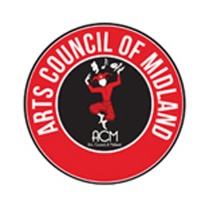 Call for Nominations - Deadline September 15, 2023As a member of the Arts Council of Midland (ACM), we invite you to nominate one person, a couple, or a named group as your organization’s 2023 Distinguished Volunteer.  The person(s) your organization chooses will be contacted and invited to attend our annual meeting to be recognized as your organization’s Distinguished Arts Volunteer.  Of all nominated volunteers, one will be selected as ACM’s Arts Volunteer of the Year!  (Please note:  Only one nomination and award per organization)A Distinguished Arts Volunteer should be someone who has a proven record of accomplishment supporting Midland’s art community through exceptional volunteer work, special financial support, or excellent personal talent volunteering to promote local interest in the arts.  The nominee need not be a member of the Arts Council of Midland, but the nominating organization must be a member.At ACM’s Annual Meeting, you will be able to enjoy refreshments, help honor arts volunteers, be the first to learn about the 2023 Arts Council Subgrant recipients, and meet our Board of Trustees for 2022-2023.  Arts Council of Midland Annual MeetingTuesday, September 26, 2023Please return a completed nomination form (before September 15, 2023) via e-mail only (hand-written nominations will not be accepted) to: info@acmidland.org  For more information, contact us by email info@acmidland.org  or call 432-687-1149. Please check all spelling.Nominee Name: ________________________________________________________________________________________Address: ________________________________________________________________________________________________City, State, Zip: __________________________________________________________________________________________Phone: (business)________________________________________(home)_________________________________________E-mail ___________________________________________________________________________________________________Your name: ______________________________________________________________________________________________Organization: ____________________________________________________________________________________________Phone: (business)__________________________________________(home)________________________________________E-mail ___________________________________________________________________________________________________Please describe the actions of your organization’s nominee.  How does their work promote the arts in our community? (200 words, maximum.)